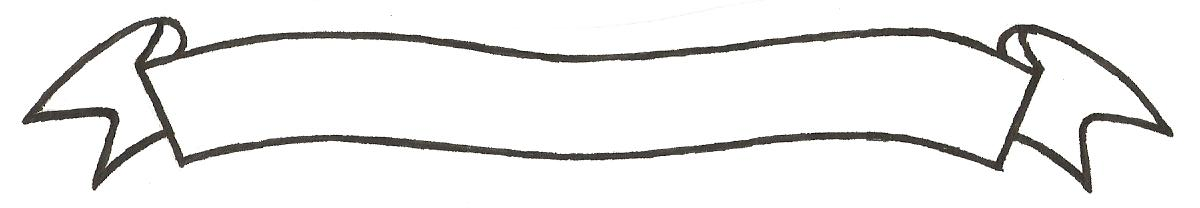 MERU UNIVERSITY OF SCIENCE AND TECHNOLOGYP.O. Box 972-60200 – Meru-Kenya. Tel: 020-2069349, 061-2309217. 064-30320 Cell phone: +254 712524293, +254 789151411 Fax: 064-30321Website: www.mucst.ac.ke  Email: info@mucst.ac.ke    University Examinations 2014/2015THIRD YEAR, SECOND SEMESTER EXAMINATION FOR THE DEGREE OF BACHELOR OF SCIENCE IN PUBLIC HEALTHHPP 3325: DISASTER PREPAREDNESS AND MANAGEMENTDATE: DECEMBER 2014                                                                                             TIME: 2 HOURSINSTRUCTIONS: Answer question one and any other two questionsSECTION ONEQUESTION ONEDefine the following terminologies as they are applied in disaster managementRisk Management							(2 marks)Preparedness 								(2 marks) Trauma 								(2 marks) Mitigation								(2 marks) Vulnerability 								(2 marks)Describe the three categories of triage in a disaster scene			(12 marks)Describe the components of disaster risk management			(8 marks)SECTION TWOQUESTION TWOKenya has occasionally experienced terrorist attacks of severe magnitudes, citing one example describe the most effective measures that can be employed by disaster managers to address the problem.									(20 marks)QUESTION THREEExplain why and how the following environmental hazards degenerate into disasters in the developing countries and prescribe mitigation measures against them.	(20 marks)FloodDrought Earthquakes Tsunami QUESTION FOURExplain the role of a Public Health Professional in  management of disasters emanating from siphoning of fuel tankers involved in traffic road accidents in Kenya	(20 marks)